ANEXO VIII – MODELO DE DECLARAÇÕES E FORMULÁRIO DE RECURSONO CASO DE PESSOA FÍSICAa. DECLARAÇÃO DE RESPONSABILIDADEEu, [nome completo], RG [número/sigla do estado], CPF [número], com endereço na [endereço], cidade de [nome da cidade], telefone (prefixo) [número], DECLARO que, na qualidade de (especificação da relação com o menor), todas as providências de participação do menor [nome completo] RG [número/sigla do estado] no projeto/atividade cultural [título da proposta] estão e continuarão sendo tomadas com estrita observância do Estatuto da Criança e do Adolescente e demais normas aplicáveis.[cidade], [dia] de [mês] de [ano] [assinatura igual ao RG a ser apresentado]b. AUTORIZAÇÃO PARA PARTICIPAÇÃO EM PROJETO DE MOBILIDADE CULTURALEu, [nome completo] portador(a) do RG [número], órgão emissor [órgão/sigla do estado], data de expedição em [dia/mês/ano], inscrito(a) no  CPF sob o nº  [número], residente e domiciliado(a) na [endereço] AUTORIZO, na qualidade de responsável legal, o(a) menor [nome completo menor], portador(a) do RG nº [número], órgão emissor [órgão/sigla estado], data de expedição em [dia/mês/ano], inscrito(a) no  CPF sob o nº  [número], a participar do Processo de Seleção Pública de Mobilidade Cultural,  promovido pelo Estado da Bahia, através da Secretaria de Cultura – Secult, Edital 022/2019.A presente autorização será válida pelo período de duração do programa, sem limite territorial, e é dada em caráter definitivo, irrevogável e irretratável sem qualquer ônus, exonerando os realizadores do projeto de qualquer responsabilidade civil e criminal e/ou reclamações de terceiros que vierem a sofrer em razão da presente autorização.[cidade], [dia] de [mês] de [ano] [assinatura igual ao RG a ser apresentado](reconhecer firma)c. DECLARAÇÃO DO PROPONENTE ATESTANDO A RESIDÊNCIA DOS ÚLTIMOS TRÊS ANOS NA BAHIA DOS MEMBROS DA FICHA TÉCNICAEu, [nome completo do proponente] portador(a) do RG [número], órgão emissor [órgão/sigla do estado], data de expedição em [dia/mês/ano], inscrito(a) no  CPF sob o nº  [número], residente e domiciliado(a) na [endereço], DECLARO que os membros da Ficha Técnica, [nomes de todos os membros da ficha técnica], possuem estabelecimento ou domicílio no Estado da Bahia há pelo menos 03 (três) anos, conforme disposto no item 2, “c”, Anexo IV.[cidade], [dia] de [mês] de [ano] [assinatura igual ao RG a ser apresentado]d. DECLARAÇÃO DE RESIDÊNCIA Eu, [nome completo do responsável legal], brasileiro (a), portador (a) da Identidade nº [número/sigla do estado] e CPF nº [número], residente e domiciliado no endereço [endereço], declaro para devidos fins de comprovação de residência que [nome do menor], brasileiro (a), portador (a) da Identidade nº [número/sigla do estado] e CPF nº [número], reside no endereço citado acima conforme comprovante em anexo, em meu nome.[cidade], [dia] de [mês] de [ano] [assinatura igual ao RG a ser apresentado]e. TERMO DE COMPROMISSO DE ATUALIZAÇÃO DE ENDEREÇODeclaro para os devidos fins de direito, em face do art. 8º, inciso IV, da Lei estadual nº 12.209/2011, que resido e mantenho domicílio no endereço [___________________________________________________________________________________], comprometendo-me a manter atualizado o endereço ora informado perante as Secretarias de Cultura – SECULT, comunicando, previamente, por escrito, qualquer alteração que venha a ser procedida, pelo prazo de 05 (cinco) anos, contados do fim do exercício em que fora apresentada, pela entidade, e recebida, pelo protocolo da Secretaria de Cultura - SECULT, a prestação de contas final, ou da conclusão do processamento da tomada de contas especial.No caso de autuação da prestação de contas no Tribunal de Contas do Estado da Bahia, comprometendo-me a manter atualizado o endereço ora informado, comunicando, previamente, por escrito, qualquer alteração que venha a ser procedida, também perante este Tribunal, até que sobrevenha o trânsito em julgado da decisão.[cidade], [dia] de [mês] de [ano] [assinatura igual ao RG a ser apresentado]f. DECLARAÇÃO MORA E INADIMPLÊNCIA  – PROPONENTE Eu, xxxxxxxxxxxxxxxxxxx, inscrito no CPF sob o nº xxxxxxxxxxxxxx, na qualidade de Proponente do projeto selecionado nº xxxx – título, declaro, para os devidos fins, de acordo com as Leis Estaduais nº 9.431/05, nº. 9.433/05 e nº. 12.365/2011; os Decretos Estaduais nº. 9.266/04 e nº. 14.845/2013; c/c o item 2.4, alíneas “c” e “d”, item 5.1, alínea “a” e item 8.4, todos do Edital Mobilidade Cultural 2019 nº. 001/2019 – FCBA, que não me encontro em situação de mora ou de inadimplência junto à Administração Pública Estadual, direta e indireta, bem como às concessionárias de serviços públicos.Por ser a expressão da verdade, assumindo inteira responsabilidade pela declaração acima sob as penas da lei, assino para que produza seus efeitos legais. Salvador, xx de xxxx de 20xx.___________________Proponente Pessoa Físicag. DECLARAÇÃO MORA E INADIMPLÊNCIA  – FICHA TÉCNICA Eu, xxxxxxxxxxxxxxxxxxx, incrito no CPF sob o nº xxxxxxxxxxxxxx, na qualidade de Proponente do projeto selecionado nº xxxx – título, declaro, para os devidos fins, de acordo com as Leis Estaduais nº 9.431/05, nº. 9.433/05 e nº. 12.365/2011; os Decretos Estaduais nº. 9.266/04 e nº. 14.845/2013; c/c o item 2.4.2 do Edital Mobilidade Cultural 2019 nº. 001/2019 – FCBA, que os membros da ficha técnica da proposta selecionada, abaixo elencados, não se encontram em situação de mora ou de inadimplência junto à Administração Pública Estadual, direta e indireta, relativa a outros recursos anteriormente repassados.Ficha Técnica da Proposta nº.: Por ser a expressão da verdade, assumindo inteira responsabilidade pela declaração acima sob as penas da lei, assino para que produza seus efeitos legais. Salvador, xx de xxxx de 20xx.___________________Proponente Pessoa FísicaNO CASO DE PESSOA JURÍDICAa. MODELO - DECLARAÇÃO DE RESPONSABILIDADEEu, [nome completo], RG [número/sigla do estado], CPF [número], com endereço na [endereço], cidade de [nome da cidade], telefone (prefixo) [número], DECLARO que, na qualidade de (especificação da relação com o menor), todas as providências de participação do menor [nome completo] RG [número/sigla do estado] no projeto/atividade cultural [título da proposta] estão e continuarão sendo tomadas com estrita observância do Estatuto da Criança e do Adolescente e demais normas aplicáveis.[cidade], [dia] de [mês] de [ano] [Assinatura do Representante Legal da entidade ao RG a ser apresentado]b. MODELO - AUTORIZAÇÃO PARA PARTICIPAÇÃO EM PROJETO DE MOBILIDADE CULTURALEu, [nome completo] portador(a) do RG [número], órgão emissor [órgão/sigla do estado], data de expedição em [dia/mês/ano], inscrito(a) no  CPF sob o nº  [número], residente e domiciliado(a) na [endereço] AUTORIZO, na qualidade de responsável legal, o(a) menor [nome completo menor], portador(a) do RG nº [número], órgão emissor [órgão/sigla estado], data de expedição em [dia/mês/ano], inscrito(a) no  CPF sob o nº  [número], a participar do Processo de Seleção Pública de Mobilidade Cultural,  promovido pelo Estado da Bahia, através da Secretaria de Cultura – Secult, Edital 022/2019.A presente autorização será válida pelo período de duração do programa, sem limite territorial, e é dada em caráter definitivo, irrevogável e irretratável sem qualquer ônus, exonerando os realizadores do projeto de qualquer responsabilidade civil e criminal e/ou reclamações de terceiros que vierem a sofrer em razão da presente autorização.[cidade], [dia] de [mês] de [ano] [Assinatura do Representante Legal da entidade ao RG a ser apresentado]c. MODELO - DECLARAÇÃO DO PROPONENTE ATESTANDO A RESIDÊNCIA DOS ÚLTIMOS TRÊS ANOS NA BAHIA DOS MEMBROS DA FICHA TÉCNICAEu, xxxxxxxxxxxxxxxxxxx, inscrito no CPF sob o nº xxxxxxxxx, na condição de representante legal da (nome empresa), proponente do projeto nº xxxxx-xxxx-título, regularmente cadastrada no CNPJ sob o nº xxxxxxxxxx,situada e domiciliado(a) na [endereço], DECLARO que os membros da Ficha Técnica, [nomes de todos os membros da ficha técnica], possuem estabelecimento ou domicílio no Estado da Bahia há pelo menos 03 (três) anos, conforme disposto no item 2, “c”, Anexo IV.[cidade], [dia] de [mês] de [ano] [Assinatura do Representante Legal da entidade ao RG a ser apresentado]d. MODELO – DECLARAÇÃO DE RESIDÊNCIA Eu, xxxxxxxxxxxxxxxxxxx, inscrito no CPF sob o nº xxxxxxxxx, na condição de representante legal da (nome empresa), proponente do projeto nº xxxxx-xxxx-título, regularmente cadastrada no CNPJ sob o nº xxxxxxxxxx, situada e domiciliado(a) na [endereço], DECLARO para devidos fins de comprovação de residência que [nome do menor], brasileiro (a), portador (a) da Identidade nº [número/sigla do estado] e CPF nº [número], reside no endereço citado acima conforme comprovante em anexo, em meu nome.[cidade], [dia] de [mês] de [ano] [Assinatura do Representante Legal da entidade ao RG a ser apresentado]e. MODELO – TERMO DE COMPROMISSO DE ATUALIZAÇÃO DE ENDEREÇOEu, xxxxxxxxxxxxxxxxxxx, inscrito no CPF sob o nº xxxxxxxxx, na condição de representante legal da (nome empresa), proponente do projeto nº xxxxx-xxxx-título, DECLARO para os devidos fins de direito, em face do art. 8º, inciso IV, da Lei estadual nº 12.209/2011, que resido e mantenho domicílio no endereço [___________________________________________________________________________________], comprometendo-me a manter atualizado o endereço ora informado perante as Secretarias de Cultura – SECULT, comunicando, previamente, por escrito, qualquer alteração que venha a ser procedida, pelo prazo de 05 (cinco) anos, contados do fim do exercício em que fora apresentada, pela entidade, e recebida, pelo protocolo da Secretaria de Cultura - SECULT, a prestação de contas final, ou da conclusão do processamento da tomada de contas especial.No caso de autuação da prestação de contas no Tribunal de Contas do Estado da Bahia, comprometendo-me a manter atualizado o endereço ora informado, comunicando, previamente, por escrito, qualquer alteração que venha a ser procedida, também perante este Tribunal, até que sobrevenha o trânsito em julgado da decisão.[cidade], [dia] de [mês] de [ano] [Assinatura do Representante Legal da entidade ao RG a ser apresentado]f. MODELO DE DECLARAÇÃO – FICHA TÉCNICA – BENEFÍCIO NO MESMO EXERCÍCIOEu, xxxxxxxxxxxxxxxxxxx, inscrito no CPF sob o nº xxxxxxxxx, na condição de representante legal da (nome empresa), proponente do projeto nº xxxxx-xxxx-título, regularmente cadastrada no CNPJ sob o nº xxxxxxxxxx, situada e domiciliado(a) na [endereço], DECLARO que os membros da Ficha Técnica, abaixo elencados, NÃO foram beneficiados por outro projeto no mesmo exercício.Por ser a expressão da verdade, assumindo inteira responsabilidade pela declaração acima sob as penas da lei, assino para que produza seus efeitos legais. [cidade], [dia] de [mês] de [ano] [Assinatura do Representante Legal da entidade ao RG a ser apresentado]NO CASO DE PESSOA JURÍDICAg. MODELO DE DECLARAÇÃO – PROPONENTE (PESSOA JURÍDICA - PJ) MORA E INADIMPLÊNCIAEu, xxxxxxxxxxxxxxxxxxx, inscrito no CPF sob o nº xxxxxxxxx, na condição de representante legal da (nome empresa), proponente do projeto nº xxxxx-xxxx-título, regularmente cadastrada no CNPJ sob o nº xxxxxxxxxx, declaro, para os devidos fins, de acordo com as Leis Estaduais nº 9.431/05, nº. 9.433/05 e nº. 12.365/2011; os Decretos Estaduais nº. 9.266/04 e nº. 14.845/2013; c/c o item 2.4, alíneas “c” e “d”, item 5.1, alínea “a” e item 8.4, todos do Edital Mobilidade Cultural nº. 01/2019 – FCBA, que a (nome da pessoa jurídica) não se encontra em situação de mora ou de inadimplência junto à Administração Pública Estadual, direta e indireta, relativa a outros recursos anteriormente repassados.Por ser a expressão da verdade, assumindo inteira responsabilidade pela declaração acima sob as penas da lei, assino para que produza seus efeitos legais. [cidade], [dia] de [mês] de [ano] [Assinatura do Representante Legal da entidade ao RG a ser apresentado]h. MODELO DE DECLARAÇÃO – FICHA TÉCNICA (PESSOA JURÍDICA - PJ)Eu, xxxxxxxxxxxxxxxxxxx, inscrito no CPF sob o nº xxxxxxxxx, na condição de representante legal da (nome da empresa), proponente do projeto selecionado nº xxx-xxxx-título, regularmente cadastrado no CNPJ sob o nº xxxxxxxxx, declaro, para os devidos fins, de acordo com as Leis Estaduais nº 9.431/05, nº. 9.433/05 e nº. 12.365/2011, os Decretos Estaduais nº. 9.266/04 e nº. 14.845/2013; c/c, o item 2.4, alínea “g” e item 2.4.2, ambos do Edital Mobilidade Cultural nº. 01/2019 – FCBA, que os membros da ficha técnica da proposta nº. xxx – xxxx, bem como membros da diretoria ou qualquer órgão deliberativo da empresa, abaixo elencados, não se encontram em situação de mora ou de inadimplência junto à Administração Pública Estadual, direta e indireta, relativa a outros recursos anteriormente repassados.Ficha Técnica da Proposta nº.:Composição da diretoria e órgãos deliberativos da empresa: Por ser a expressão da verdade, assumindo inteira responsabilidade pela declaração acima sob as penas da lei, assino para que produza seus efeitos legais. [cidade], [dia] de [mês] de [ano] [Assinatura do Representante Legal da entidade ao RG a ser apresentado]MODELO DE FORMULÁRIO DE RECURSO(o recurso deve ser encaminhado para o e-mail: recursomobilidade2023@cultura.ba.gov.br)IDENTIFICAÇÃO DO CANDIDATO E DA PROPOSTASOLICITAÇÃOEu, _____________ proponente da Proposta XXXXXXXXX, solicito revisão do resultado da XXX, referente a:[cidade], [dia] de [mês] de [ano] [Assinatura  do Representante Legal da entidade ao RG a ser apresentado]ou[cidade], [dia] de [mês] de [ano] ___________________Proponente Pessoa FísicaMODELO DE (AUTO)DECLARAÇÕES CONFORME O CASO, NA HIPÓTESE DE PARTICIPAÇÃO DOS INDUTORES COM CRITÉRIOS DIFERENCIADOS DE PONTUAÇÃOMULHEREu, ________________________________, de nacionalidade ___________, nascida   em ___/___/____, no município de ______________,Estado ___________	, estado civil _____________,RG n° ________________, expedida em ___/___/____, órgão expedidor ____________,CPF nº _________, filha de ___________, DECLARO, para o fim específico de atender ao Edital xx/23, que  participo do projeto _____________, proposto por _______________, exercendo a função de ____________________.Declaro ser de minha inteira responsabilidade a veracidade das informações prestadas para o processo de análise da condição informada por mim, com vistas a participação no Edital nº __/2023.Estou ciente que, em caso de falsidade ideológica ficarei sujeita às sanções prescritas no art. 299, Código Penal e às demais cominações legais aplicáveis.Local,	de	de 2023.AssinaturaPOVOS E COMUNIDADES TRADICIONAISEu, ________________________________, de nacionalidade ___________, nascido(a)   em ___/___/____, no município de ______________, Estado ___________	, estado civil _____________, RG n° ________________ , expedida em ___/___/____, órgão expedidor ____________ CPF nº  _________, filho(a) de ___________, informo que  participo do projeto "______________", proposto por __________________, exercendo a função de ___________________,  DECLARO, para o fim específico de atender aos Edital xx/23 que: (   )  pertenço a(o) _____________________Declaro ser de minha inteira responsabilidade a veracidade das informações prestadas para o processo de análise da condição informada por mim, com vistas a participação no Edital nº __/2023.Estou ciente que, em caso de falsidade ideológica ficarei sujeito(a) às sanções prescritas no art. 299, Código Penal e às demais cominações legais aplicáveis.Local,	 de	de 2023.AssinaturaPESSOA COM DEFICIÊNCIAEu, ________________________________, de nacionalidade ___________, nascido(a)   em ___/___/____, no município de ______________, Estado ___________	, estado civil _____________, RG n° ________________ , expedida em ___/___/____, órgão expedidor ____________ CPF nº  _________, filho(a) de ___________, informo que  participo do projeto "______________", proposto por __________________, exercendo a função de ____________________,  DECLARO para fins de enquadramento na Lei nº 12.711/2012, no Decreto nº 7.824/2012 e na Portaria nº 18/2012, e suas alterações, e em conformidade com o artigo 4º do Decreto nº 3.298, de 20 de dezembro de 1999, ser pessoa com deficiência de natureza: ( ) Deficiência Física( ) Deficiência Auditiva ( ) Deficiência Visual ou Visão monocular ( ) Deficiência Intelectual ou Transtorno do Espectro Autista Mais Declaro ser de minha inteira responsabilidade a veracidade das informações prestadas para o processo de análise da condição informada por mim, com vistas a participação no Edital nº __/2023.Estou ciente que, em caso de falsidade ideológica ficarei sujeito(a) às sanções prescritas no art. 299, Código Penal e às demais cominações legais aplicáveis.Local,	de	de 2023.AssinaturaPESSOAS LGBTQIAPN+Eu, (Nome Social) ________________________________, de nacionalidade ___________, nascido(a)   em ___/___/____, no município de ______________,Estado ___________	, estado civil _____________,RGn° ________________, expedida em ___/___/____, órgão expedidor ____________CPF nº _________, filho(a) de ___________, informo que  participo do projeto "______________", proposto por __________________, exercendo a função de ____________________, DECLARO ser:( ) Lésbica( ) Gay( ) Bissexual( ) Transgênero, Travesti, Transexual( ) Queer( ) Intersexual( ) Assexual( ) Pansexual( ) Não binário( ) Outros Especificar: ______________________Declaro ser de minha inteira responsabilidade a veracidade das informações prestadas para o processo de análise da condição informada por mim, com vistas a participação no Edital nº __/2023.Estou ciente que, em caso de falsidade ideológica ficarei sujeito(a) às sanções prescritas no art. 299, Código Penal e às demais cominações legais aplicáveis.Local,	de	de 2023.AssinaturaINDÍGENA, PRETO OU PARDOEu, ________________________________, de nacionalidade ___________, nascido(a)   em ___/___/____, no município de ______________, Estado ___________	, estado civil _____________, RG n° ________________ , expedida em ___/___/____, órgão expedidor ____________ CPF nº  _________, filho(a) de ___________, informo que  participo do projeto "______________", proposto por __________________, exercendo a função de ____________________,  DECLARO, para o fim específico de atender aos Edital xx/23 que: ( ) sou indígena ( ) sou negro(a)( ) sou pardo(a)Declaro ser de minha inteira responsabilidade a veracidade das informações prestadas para o processo de análise da condição informada por mim, com vistas a participação no Edital nº __/2023.Estou ciente que, em caso de falsidade ideológica ficarei sujeito(a) às sanções prescritas no art. 299, Código Penal e às demais cominações legais aplicáveis.Local,	 de	de 2023.AssinaturaTERRITÓRIO DE IDENTIDADEEu, ________________________________, de nacionalidade ___________, nascido(a)   em ___/___/____, no município de ______________, Estado ___________, território de identidade ____________, estado civil _____________,RG n° ________________, expedida em ___/___/____, órgão expedidor ____________CPF nº _________, filho(a) de ___________, DECLARO, para o fim específico de atender aos Edital xx/23, que  participo do projeto “_____________”, proposto por _______________, exercendo a função de ____________________. Declaro ser de minha inteira responsabilidade a veracidade das informações prestadas para o processo de análise da condição informada por mim, com vistas a participação no Edital nº __/2023.Estou ciente que, em caso de falsidade ideológica ficarei sujeito(a) às sanções prescritas no art. 299, Código Penal e às demais cominações legais aplicáveis.Local,	de	de 2023.AssinaturaANEXO IX – RELAÇÃO DOS TERRITÓRIOS DE IDENTIDADE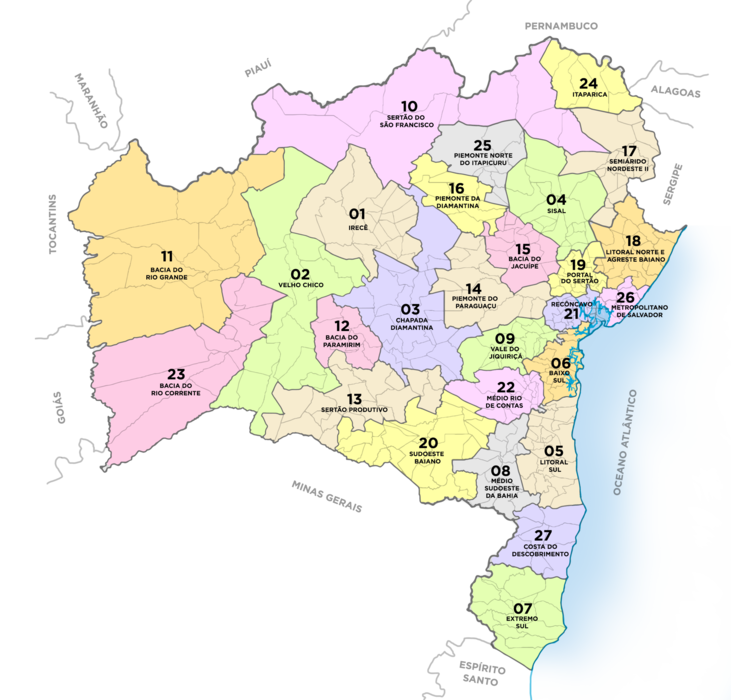 Nome completo do membroCPFNome completo do membroCPFNome completo membro ficha técnicaCPFNome completo CPFNomeEmail do proponenteTítulo da PropostaCategoriaJUSTIFICATIVA DO RECURSOTerritórioMunicípiosIrecêAmérica Dourada, Barra do Mendes, Barro Alto, Cafarnaum, Canarana, Central, Gentio do Ouro, Ibipeba, Ibititá, Ipupiara, Irecê, Itaguaçu da Bahia, João Dourado, Jussara, Lapão, Mulungu do Morro, Presidente Dutra, Uibaí, São Gabriel, Xique-Xique.Velho ChicoBarra, Bom Jesus da Lapa, Brotas de Macaúbas, Carinhanha, Feira da Mata, Ibotirama, Igaporã, Malhada, Matina, Morpará, Muquém do São Francisco, Oliveira dos Brejinhos, Paratinga, Riacho de Santana, Serra do Ramalho, Sítio do Mato.Chapada DiamantinaAbaíra, Andaraí, Barra da Estiva, Boninal, Bonito, Ibicoara, Ibitiara, Iramaia, Iraquara, Itaetê, Jussiape, Lençóis, Marcionílio Souza, Morro do Chapéu, Mucugê, Nova Redenção, Novo Horizonte, Palmeiras, Piatã, Rio de Contas, Seabra, Souto Soares, Utinga, Wagner.SisalAraci, Barrocas, Biritinga, Candeal, Cansanção, Conceição do Coité, Ichu, Itiúba, Lamarão, Monte Santo, Nordestina, Queimadas, Quijingue, Retirolândia, Santaluz, São Domingos, Serrinha, Teofilândia, Tucano, Valente..Litoral SulAlmadina, Arataca, Aurelino Leal, Barro Preto, Buerarema, Camacan, Canavieiras, Coaraci, Floresta Azul, Ibicaraí, Ilhéus, Itabuna, Itacaré, Itaju do Colônia, Itajuípe, Itapé, Itapitanga, Jussari, Maraú, Mascote, Pau-Brasil, Santa Luzia, São José da Vitória, Ubaitaba, Uma, Uruçuca.Baixo SulAratuípe, Cairu, Camamu, Gandu, Ibirapitanga, Igrapiúna, Ituberá, Jaguaripe, Nilo Peçanha, Piraí do Norte, Presidente Tancredo Neves, Taperoá, Teolândia, Valença, Wenceslau Guimarães.Extremo SulAlcobaça, Caravelas, Ibirapoã, Itamaraju, Itanhém, Jucuruçu, Lajedão, Medeiros Neto, Mucuri, Nova Viçosa, Prado, Teixeira de Freitas, Vereda.Médio Sudoeste da BahiaCaatiba, Firmino Alves, Ibicuí, Iguaí, Itambé, Itapetinga, Itarantim, Itororó, Macarani, Maiquinique, Nova Canaã, Potiraguá, Santa Cruz da Vitória.Vale do JiquiriçáAmargosa,  Brejões, Cravolândia, Elísio Medrado, Irajuba, Itaquara, Itiruçu, Jaguaquara, Jiquiriçá, Lafayette Coutinho, Laje, Lajedo do Tabocal, Maracás, Milagres, Mutuípe, Nova Itarana, Planaltino, Santa Inês, São Miguel das Matas, Ubaíra.Sertão do São FranciscoCampo Alegre de Lourdes, Canudos, Casa Nova, Curaçá, Juazeiro, Pilão Arcado, Remanso, Sento Sé, Sobradinho, Uauá.Bacia do Rio GrandeAngical, Baianópolis, Barreiras, Buritirama, Catolandia, Cotegipe, Cristópolis, Formosa Do Rio Preto, Luís Eduardo Magalhães, Mansidão, Riachão Das Neves, Santa Rita De Cássia, São Desiderio, Wanderley.Bacia do ParamirimBoquira, Botuporã, Caturama, Érico Cardoso, Ibipitanga, Macaúbas, Paramirim, Rio do Pires.Sertão ProdutivoBrumado, Caculé, Caetité, Candiba, Contendas do Sincorá, Dom Basílio, Guanambi, Ibiassucê, Ituaçu, Iuiu, Lagoa Real, Livramento de Nossa Senhora, Malhada de Pedras, Palmas de Monte Alto, Pindaí, Rio do Antônio, Sebastião Laranjeiras, Tanhaçu, Tanque Novo, Urandi.Piemonte do ParaguaçuBoa Vista do Tupim, Iaçú, Ibiquera, Itaberaba, Itatim, Lajedinho, Macajuba, Mundo Novo, Piritiba, Rafael Jambeiro, Ruy Barbosa, Santa Terezinha, Tapiramutá.Bacia do JacuípeBaixa Grande, Capela do Alto Alegre, Capim Grosso, Gavião, Ipirá, Mairi, Nova Fátima, Pé de Serra, Pintadas, Quixabeira, Riachão do Jacuípe, São José do Jacuípe, Serra Preta, Várzea da Roça, Várzea do Poço.Piemonte da DiamantinaCaém, Jacobina, Miguel Calmon, Mirangaba, Ourolândia, Saúde, Serrolândia, Umburanas, Várzea Nova.Semiárido Nordeste IIAdustina, Antas, Banzaê, Cícero Dantas, Cipó, Coronel João Sá Euclides da Cunha, Fátima, Heliópolis, Jeremoabo, Nova Soure, Novo Triunfo, Paripiranga, Pedro Alexandre, Ribeira do Amparo, Ribeira do Pombal, Santa Brígida, Sítio do Quinto.Litoral Norte e Agreste BaianoAcajutiba, Alagoinhas, Aporá, Araçás, Aramari, Cardeal da Silva, Catu,- Conde, Crisópolis, Entre Rios, Esplanada, Inhambupe, Itanagra, Itapicuru, Jandaíra, Olindina, Ouriçangas, Pedrão, Rio Real, Sátiro Dias.Portal do SertãoÁgua Fria, Amélia Rodrigues, Anguera, Antônio Cardoso,  Conceição da Feira, Conceição do Jacuípe, Coração de Maria, Feira de Santana, Ipecaetá, Irará, Santa Bárbara, Santanópolis, Santo Estêvão, São Gonçalo dos Campos, Tanquinho, Teodoro Sampaio, Terra Nova.Sudoeste BaianoAnagé, Aracatu, Barra do Choça, Belo Campo,  Bom Jesus da Serra, Caetanos, Cândido Sales, Caraíbas, Condeúba, Cordeiros, Encruzilhada, Guajeru, Jacaraci, Licínio de Almeida, Maetinga, Mirante, Mortugaba,  Piripá, Planalto, Poções, Presidente Jânio Quadros, Ribeirão do Largo, Tremedal, Vitória da Conquista.RecôncavoCabaceiras do Paraguaçu, Cachoeira, Castro Alves, Conceição do Almeida, Cruz das Almas, Dom Macedo Costa, Governador Mangabeira, Maragogipe, Muniz Ferreira, Muritiba, Nazaré, Salinas da Margarida, Santo Amaro, Santo Antônio de Jesus, São Felipe, São Félix, Sapeaçu, Saubara, Varzedo.Médio Rio de ContasAiquara, Apuarema, Barra do Rocha, Boa Nova, Dário Meira, Gongogi Ibirataia, Ipiaú, Itagi, Itagibá, Itamari, Jequié, Jitaúna, Manoel Vitorino, Nova Ibiá, Ubatã.Bacia do Rio CorrenteBrejolandia, Canápolis, Cocos, Coribe, Correntina, Jaborandi, Santa Maria da Vitória, Santana, São Felix Do Coribe, Serra Dourada, Tabocas do Brejo Velho.ItaparicaAbaré, Chorrochó, Glória, Macururé, Paulo Afonso, Rodelas.Piemonte Norte do ItapicuruAndorinha, Antônio Gonçalves, Caldeirão Grande, Campo Formoso, Filadélfia, Jaguarari, Pindobaçu, Ponto Novo, Senhor do Bonfim.Metropolitano de SalvadorCamaçari, Candeias, Dias D'Ávila, Itaparica, Lauro de Freitas, Madre de Deus, Mata de São João, Pojuca, Salvador, São Francisco do Conde, São Sebastião do Passé, Simões Filho, Vera Cruz.Costa do DescobrimentoBelmonte, Eunápolis, Guaratinga, Itabela, Itagimirim, Itapebi, Porto Seguro, Santa Cruz Cabrália.